Для того что бы картинки, вставленные в текст, увеличивались при наведении на них нужно: В текстовом редакторе, в окне кода в самом низу добавить блок стилей:<style>   .scale {    transition: 1s; /* Время эффекта */   }   .scale:hover {    transform: scale(1.3); /* Увеличиваем масштаб */   }  </style>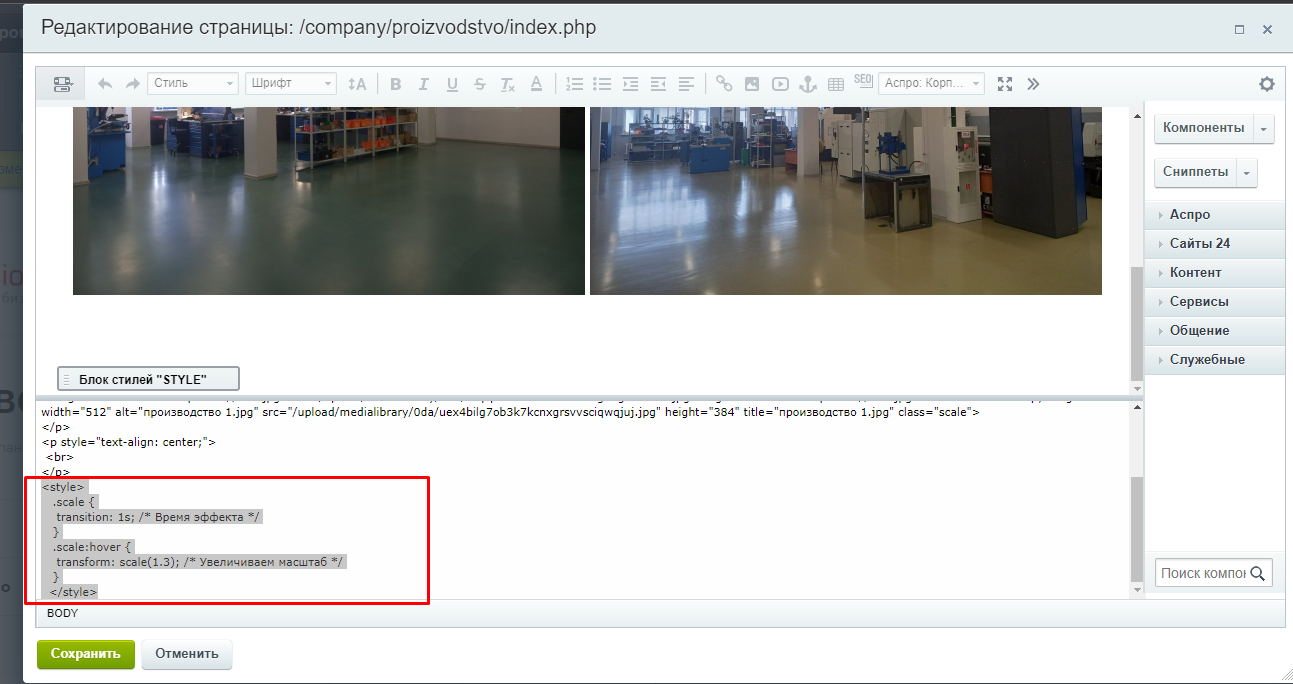 Для каждой картинки, которая должна применить данный стиль, делаем следующее: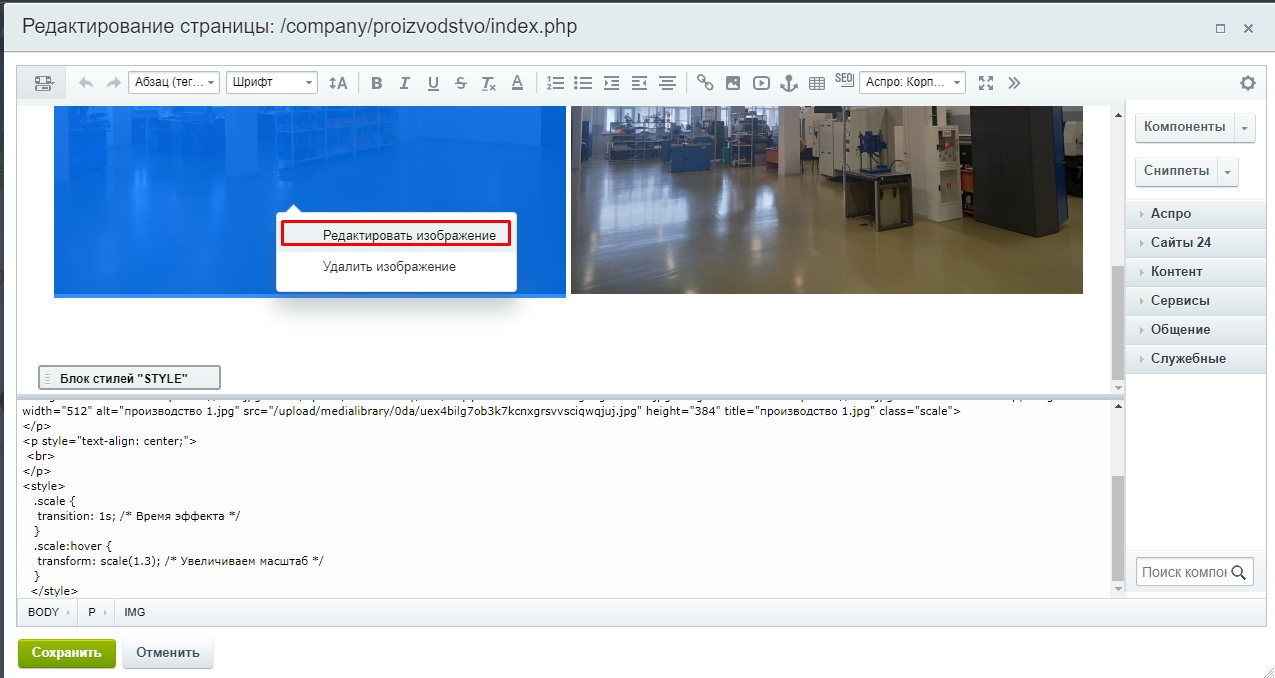 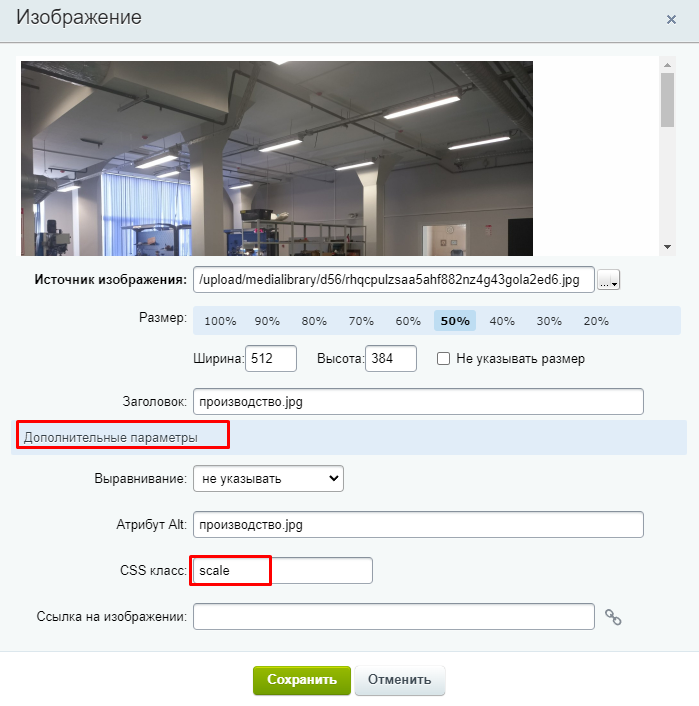 Сохраняем всё и готово